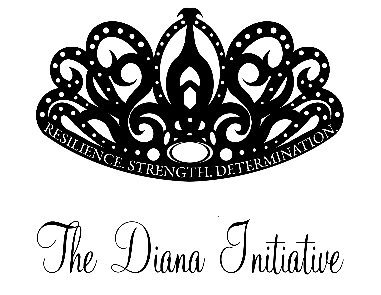 2019 Diana Initiative Speaker AgreementReturn signed agreement by August 1, 2019The following agreement confirms the terms and conditions of the working relationship between The Diana Initiative and _________________________________. The terms of this agreement shall be from the date the agreement is signed until the agreement is completed or until replaced in full or in part by a modified agreement.The Speaker agrees to speak at the scheduled time. If the Speaker is unable to fulfill this obligation they will let The Diana Initiative know as soon as possible.The Diana Initiative will not pay an honorarium, or other fees for this presentation/training/workshop. Does the Speaker agree to have their photograph taken by The Diana Initiative Staff for use in future promotional materials, website, or social media postings:  YES      NO                                         The Diana Initiative reserves the right to cancel presentations or workshops at any time. Every Speaker represents The Diana Initiative while delivering a workshop and is expected to adhere to our Code of Conduct and Inclusion Policies as they are currently published, and are expected to conduct and present themselves in a professional manner while at the event. ____________________________________	Speaker	 Signature			Date___________________________________________			Email address			__________________________________________		Telephone Number (Work or cell)_____________________________________________________________________________________	Coordinator’s name 	Date